Suppor’Terre
Appel à projets EcocitoyennetéLa Fondation territoriale des lumières, sous égide de la Fondation de France, lance chaque année un appel à projets thématique. Afin de contribuer à la prise de conscience des défis environnementaux et encourager la mobilisation des habitants sur le territoire du bassin minier du Nord et du Pas-de-Calais, la Fondation territoriale des lumières a décidé que son appel à projets thématique porterait en 2020 sur l’écocitoyenneté. La Fondation territoriale des lumières a proposé à la Ligue de l’enseignement et à la Fédération des centres sociaux du Nord Pas-de-Calais de devenir partenaires institutionnels de cet appel à projets, celles-ci rejoignant la Fondation dans l’objectif de stimuler l’engagement citoyen, notamment des jeunes, au profit de la préservation de l’environnement et en vue de lutter contre le changement climatique.L’appel à projets est ouvert à tous les habitants du bassin minier et vise à faire émerger des projets qui permettront de faire évoluer les habitants vers des comportements individuels et collectifs par lesquels ils s’engagent à respecter les principes et les règles destinés à préserver l'environnement.À la clé pour les lauréats de l’appel à projets : Un soutien financier d’un montant global de 50 000 € attribué par la Fondation territoriale des lumières entre l’ensemble des lauréats en fonction des projets sélectionnés.  Les lauréats de l’appel à projets seront dévoilés en décembre 2020.Les étapes de candidature :Phase 1 : La présélection des projets sur la base d’une lettre d’intention dûment complétée et signée ; les porteurs des projets présélectionnés seront ensuite invités à déposer un dossier complet.Phase 2 : La sélection finale des projets lauréats, sur la base du dossier complet. Pour candidater, c’est très simple !Le dossier de participation rempli sous format électronique doit être envoyé à l’adresse e-mail fondationdeslumieres@gmail.com avant le vendredi 26 juin 2020 minuit. Il doit obligatoirement être constitué des pièces demandées, à savoir le règlement signé, la fiche d’engagement signée et la lettre d’intention complétée. Dans le cas contraire, il ne sera pas examiné. Le respect du format de ce dossier est une condition de recevabilité. Tout dossier incomplet ou illisible sera rejeté. Tous les champs sont obligatoires et sans restriction de caractères.Pour établir au mieux votre dossier de participation :Phase 1 : Lisez attentivement le règlement de l’appel à projets et signez-le (page 10).Complétez et signez la fiche d’engagement.Rédigez la lettre d’intention. Décrivez votre projet en complétant l’ensemble des champs constituant la lettre d’intention type ci-après.Adressez l’ensemble des éléments de votre dossier :Par e-mail à l’adresse : fondationdeslumieres@gmail.comPhase 2 : Si votre dossier est présélectionné à la suite de cette première phase de candidature, vous serez recontacté pour remplir un dossier complet.Je soussigné(e), (nom et prénom, date et lieu de naissance) ……………………………………représentant(e) légal(e) de l'association …………………………………………………………..Déclare :que l'association …………………. est à jour de ses obligations administratives, comptables, sociales et fiscales (déclarations et paiements correspondants) ;exactes et sincères les informations du présent dossier ;Fait acte de candidature afin que mon projet……………………………………………………..soit inscrit à « Suppor’Terre - Appel à projets Ecocitoyenneté ».Et certifie avoir pris connaissance du règlement de l’appel à projets, accessible sur le site fondationterritorialedeslumieres.org et en accepter les conditions sans réserve.Fait à ……………………………………,le ……………………………………… (Signature obligatoire)L’organisme porteur du projet Contexte Quelle est la genèse du projet ? (précisez notamment à quels besoins répond le projet et comment ils ont été identifiés - 5 lignes maximum)  Présentation du projet / deux pages maximumQuel est le nom de votre projet ? En quoi consiste le projet ? Quels sont les objectifs du projet ? Quel est le territoire de mise en œuvre du projet ? A qui le projet s’adresse-t-il ? A quel(s) enjeu(x) environnemental(aux) le projet contribue-t-il à répondre ?
(déchets, eau, énergies, alimentation, mobilité, pollution de l’air, réemploi-économie circulaire, préservation de la nature et de la biodiversité…)Le projet au regard des critères de sélection de l’appel à projets 
une à deux pages maximumEn quoi votre projet répond-il à des besoins ou attentes des habitants, notamment les plus vulnérables ?En quoi et comment le projet implique ou vise à impliquer les habitants du territoire ?Comment le projet mobilise-t-il une majorité de jeunes (12 à 30 ans) dans le pilotage et la mise en œuvre du projet ?En quoi votre projet offre-t-il des conditions permettant d’obtenir un impact durable sur le comportement des habitants ? (Cf aussi partie évaluation ci-dessous)En quoi votre projet favorise-t-il de nouvelles coopérations entre acteurs locaux ? (Précisez les acteurs partenaires du projet)Composition de l’équipe projetBudgetAvez-vous fait une première estimation du budget nécessaire pour réaliser votre projet ? Si, oui quel montant (hypothèse basse et haute) ?Attentes et motivations Qu’attendez-vous de l’appel à projets « Suppor’Terre - Appel à projets Ecocitoyenneté » ?Nom de la structureForme juridiqueAdresse du siège socialActivités de la structureNom du représentant légalFonction :Nom du responsable du projet :Fonction :Téléphone fixe :Téléphone portable : Adresse e-mailPrénomNomDate de naissanceRôle dans le projet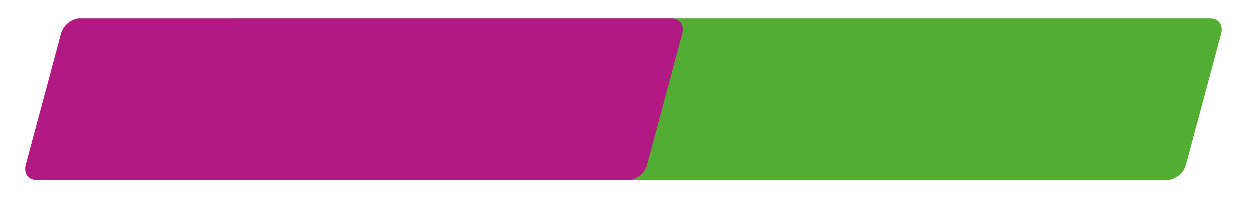 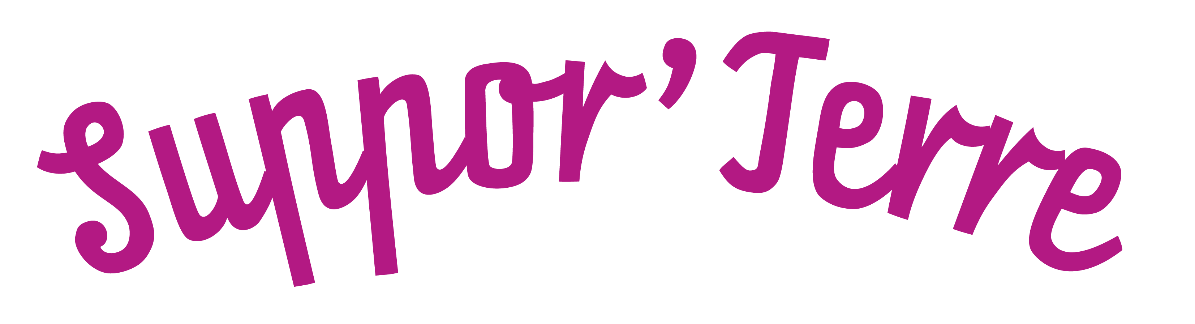 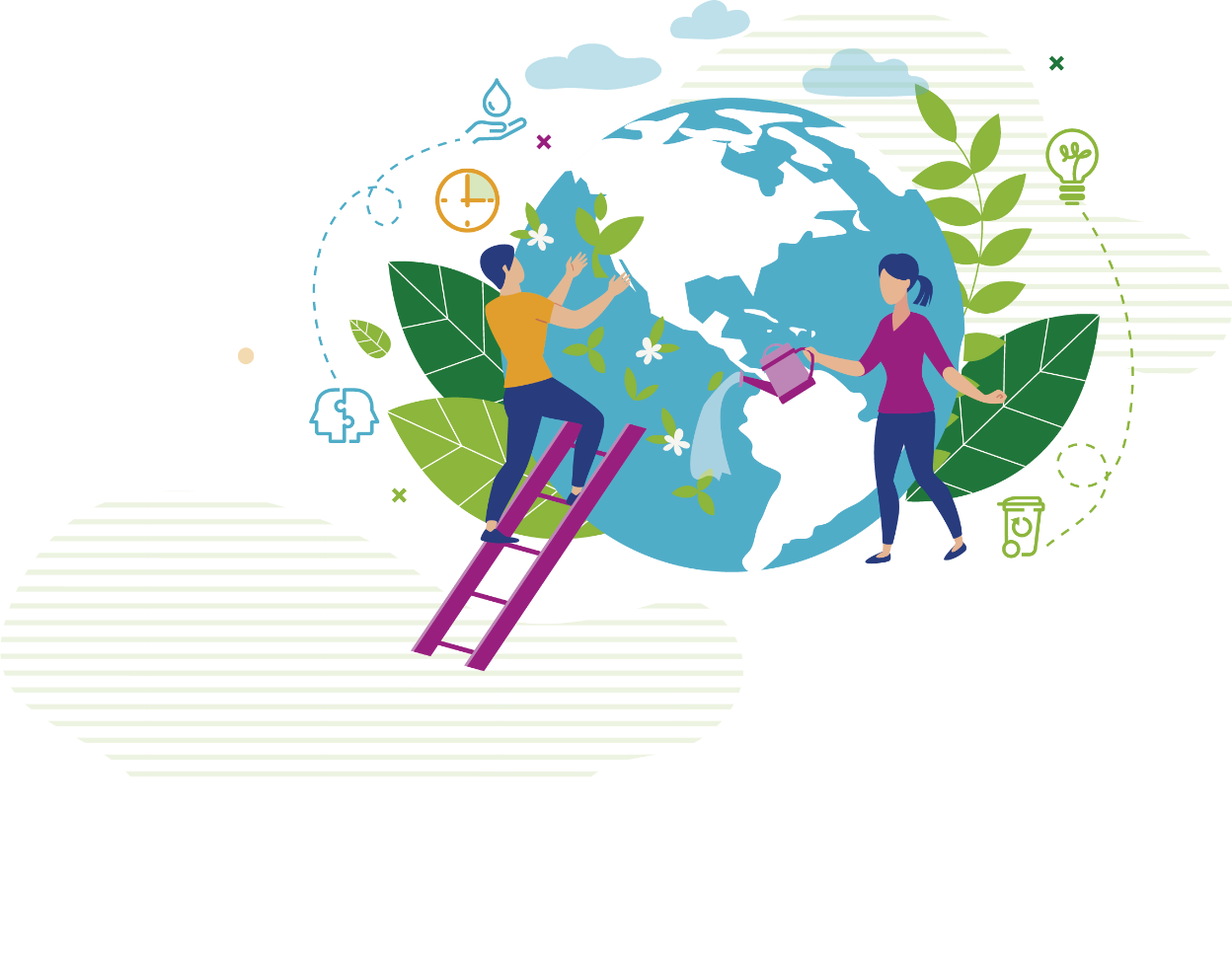 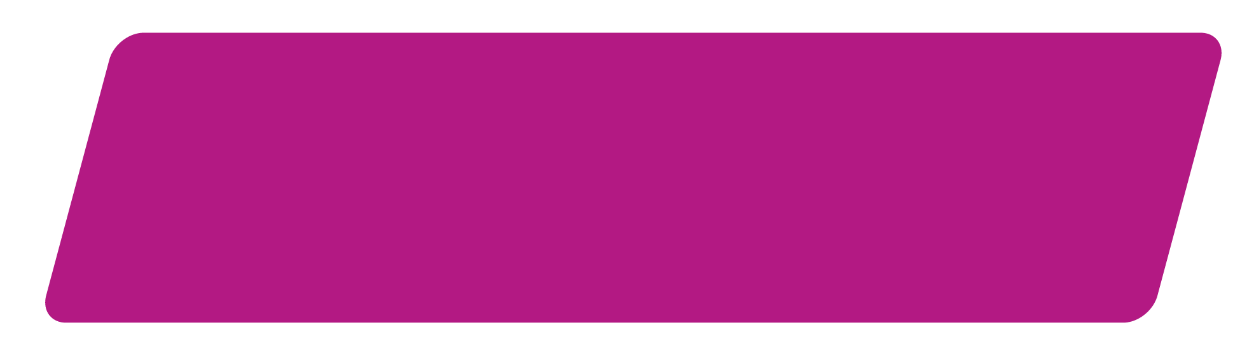 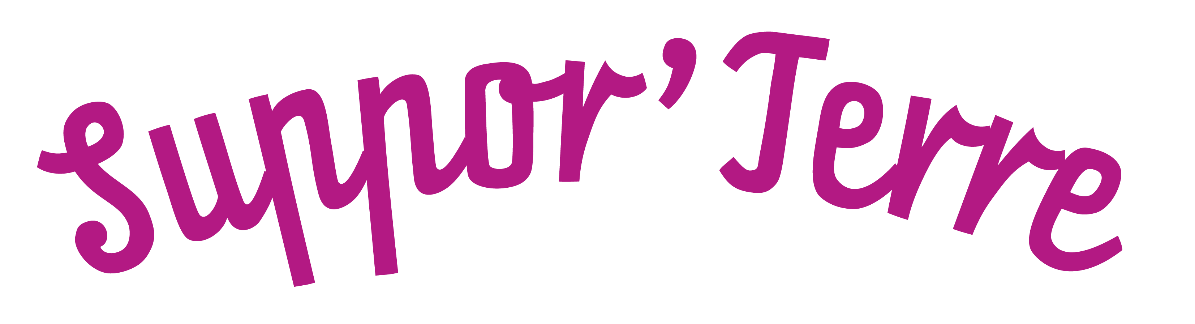 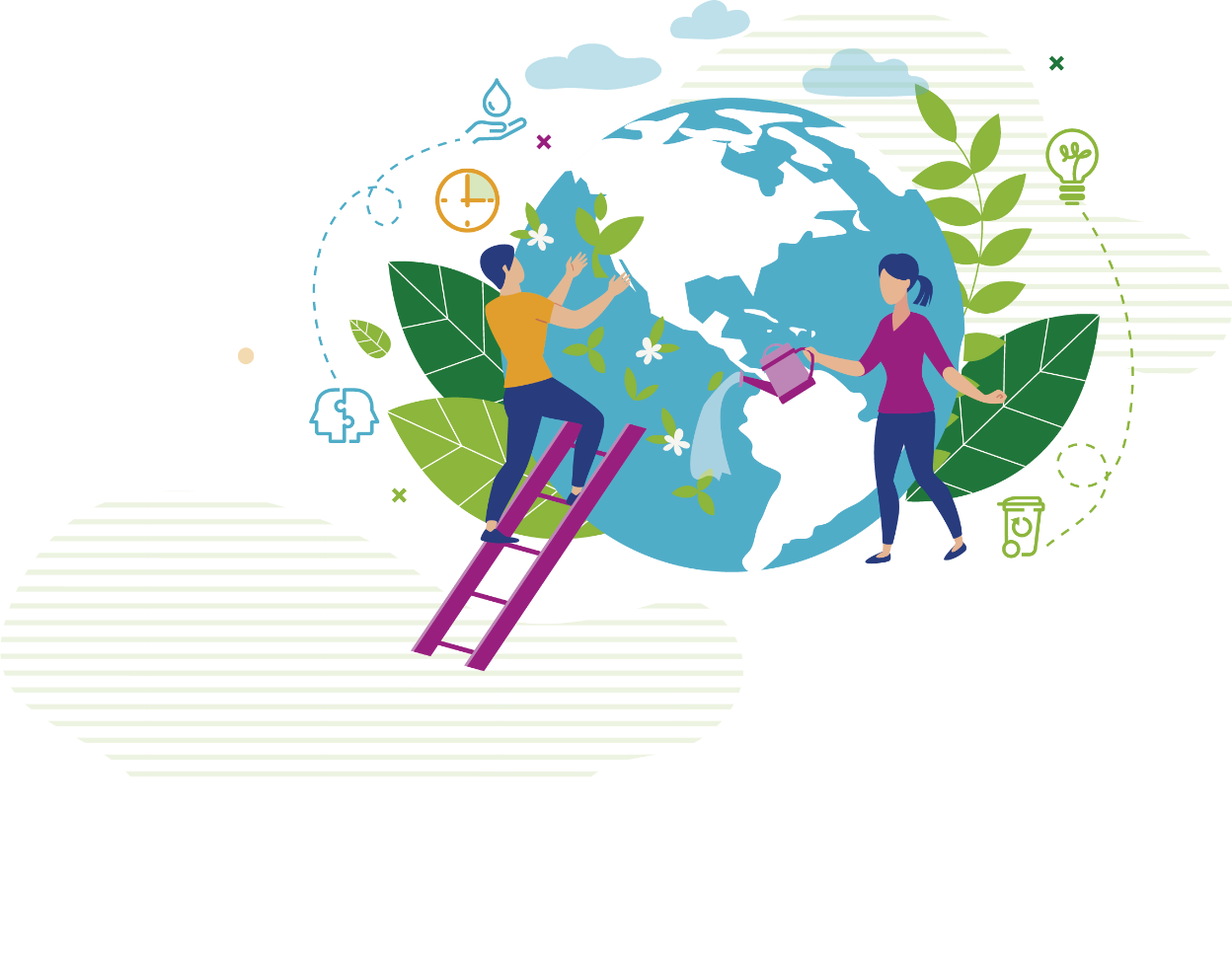 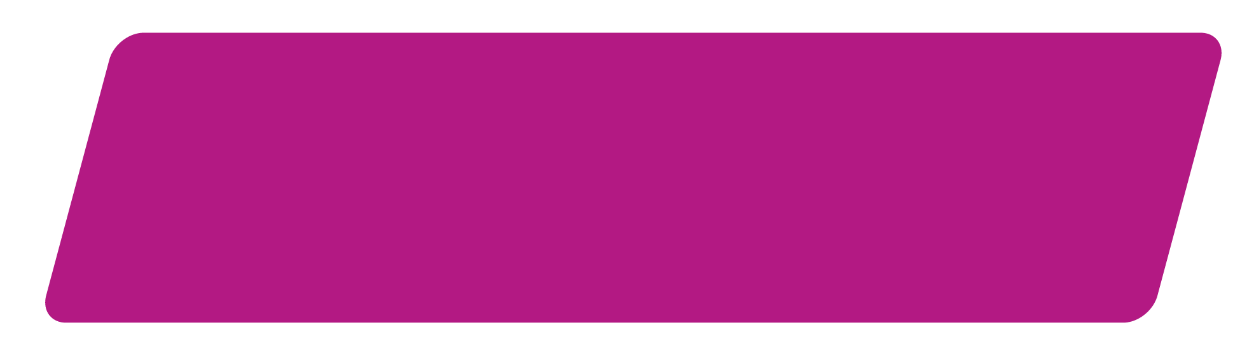 